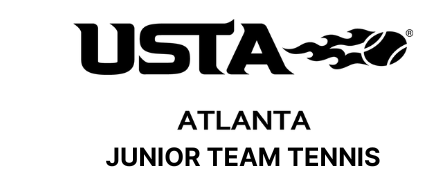 2024 USTA Atlanta JTT State QualifierREGISTRATION FORMCAPTAIN NAME:CAPTAIN USTA ACCOUNT #:*Captain must have SafePlay clearance or SafePlay must be in progress.EMAIL:PHONE NUMBER:TEAM NAME:DIVISION (AGE GROUP/LEVEL):**Be sure deposit check is included with this form.**You will be notified once the form and deposit check are received.Thank you for registering for the USTA Atlanta JTT Qualifier!